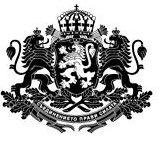  РЕПУБЛИКА БЪЛГАРИЯМИНИСТЪР НА РЕГИОНАЛНОТО РАЗВИТИЕ И БЛАГОУСТРОЙСТВОТОУТВЪРДИЛ:МИНИСТЪР НА РЕГИОНАЛНОТО РАЗВИТИЕ И БЛАГОУСТРОЙСТВОТОПЕТЯ АВРАМОВАМЕТОДИЧЕСКИ УКАЗАНИЯ ЗА РАЗРАБОТВАНЕ И ПРИЛАГАНЕ НА РЕГИОНАЛНИ ПЛАНОВЕ ЗА РАЗВИТИЕ НА РАЙОНИТЕ ОТ НИВО 2 ЗА ПЕРИОДА 2021-2027 Г.София,  2019 г.ИЗПОЛЗВАНИ СЪКРАЩЕНИЯБВП – брутен вътрешен продуктГИС – Географски информационни системиЕС – Европейски съюзЕСИФ – Европейски структурни и инвестиционни фондовеЕФРР – Европейски фонд за регионално развитиеЗРР – Закон за регионалното развитиеППЗРР – Правилник за прилагане на Закона за регионалното развитиеНСИ – Национален статистически институтИСУН – Информационна система за управление и наблюдение на структурнитеинструменти на ЕС в БългарияМРС – макрорегионална стратегияМРРБ – Министерство на регионалното развитие и благоустройствотоМОСВ – Министерство на околната среда и водите  РПР – Регионален план за развитиеРСР – Регионален съвет за развитиеSWOT анализ – анализ на силните и слабите страни, възможностите и заплахитеВЪВЕДЕНИЕУкрепването на интегрирания териториален подход за стратегическо и пространствено планиране и програмиране на икономическото и социално развитие на българските региони е приоритет за периода 2021 – 2027 година. В контекста на действащите цели, принципи, правила и процедури за провеждане на регионалната политика в рамките на ЕС и в България този подход има решаващо значение за бъдещото балансирано и устойчиво развитие на районите от ниво 2, включително за развитие на трансграничното, транснационално и междурегионално сътрудничество. Настоящите Методически указания (по-нататък „Указанията”) се издават на основание чл. 17, т. 9 от ЗРР и допринасят за разработването на документите за стратегическо планиране на устойчиво интегрирано регионално развитие на районите от ниво 2. РПР се разработват за 7-годишен период на действие. Указанията, освен че се базират на досегашния опит, отчитат новите подходи в прилагането на регионалната политика в страната, в т.ч. и предложенията за промяна в системата от документи за стратегическо планиране на регионалното и пространственото развитие, както и интегрират по подходящ начин насоките на политиката за регионално развитие и сближаване след 2020 г.   Специфичните цели, които указанията си поставят е да определят:прилагане на стратегически подход при дефиниране на приоритетни области за устойчиво интегрирано регионално развитие, координация и съсредоточаване на интервенциите в райони и отделни територии с идентифицирани нужди и определени потенциали за развитие;постигане на съответствие и взаимно допълване между целите и приоритетите на политиката за регионално развитие и секторните политики и стратегии;подобряване качеството, координацията и взаимовръзката между стратегическите документи на различните териториални нива и ефективно използване на финансовите ресурси;усъвършенстване на системата за управление, наблюдение и оценка на политиката за регионално и местно развитие.Указанията изискват активното интегриране на глобалните въпроси за опазване на околна среда и борбата с климатичните промени в процеса на разработване на РПР в съответствие с правната рамка на ЕС, националната правна рамка и съответните национални стратегически документи. Изготвянето и изпълнението на РПР следва да отчита, както спецификите и потенциалите на съответния район от ниво 2, така и общите нови стратегически направления и изисквания във връзка с планирането и програмирането на регионалното развитие след 2020 г., в т.ч. целите и инструментите на кохезионната политика на ЕС, на Стратегията на ЕС за Дунавския регион, на интегрираната морска политика на ЕС. РЕГИОНАЛЕН ПЛАН ЗА РАЗВИТИЕ НА РАЙОН ОТ НИВО 2 ЗА ПЕРИОДА 2021-2027 Г.Общи условия и изисквания за разработване на РПР Цели и обхват на документаРПР определя средносрочните цели и приоритети за развитие, като се отчитат специфичните характеристики и потенциалът на района, както и стратегическите насоки, съдържащи се в приоритетите на Националната стратегия за регионално развитие и другите структуроопределящи политики. РПР се разработват, приемат, актуализират и изпълняват във взаимодействие и съгласувано с предвижданията на Националната концепция за пространствено развитие и с регионалните схеми за пространствено развитие на съответните райони от ниво 2. Процесът на разработване на РПР за периода 2021-2027 г. трябва да отчете стратегическата и пространствената рамка, залегнала в документите за изпълнение на плановете през периода 2014-2020 г., като формулира изводи, извлече поуки, препоръки и представи новите идеи, надграждащи постигнатите резултати и въздействие.При разработването на новите РПР следва да се вземат предвид изводите и препоръките за всеки район от ниво 2 от направените Междинни оценки на РПР 2014 – 2020 г., проведени през 2018 г. и публикувани на интернет страницата на МРРБ https://www.mrrb.bg/bg/regionalno-razvitie/strategichesko-planirane/nablyudenie-i-ocenka/.  За осигуряване на по-голяма съгласуваност и координиране на процеса на стратегическо планиране и координиране на РПР е необходимо да се вземат предвид резултатите от Социално-икономическия анализ на районите в България, изготвен от Националния център за териториално развитие ЕАД.  Период на действиеРПР се разработват за 7-годишен период (2021-2027 г.), който съвпада с периода на действие на останалите документи за стратегическо планиране на регионалното и местното развитие на ниво райони от ниво 3 (области) и ниво общини (LAU 1). Срокът за приемане на РПР е една година преди началото на периода на неговото действие.Специфични изисквания за разработване на РПРСтруктура на документаНормативните изисквания на националното законодателство определят следната
основна структура на РПР:1. анализ на икономическото, социалното и екологичното състояние и потенциала за развитие на съответния район;2. целите и приоритетите за развитие на района за определен период;3. списък на големи проекти с регионално значение;4. мерки за градско възстановяване и развитие, които ще се прилагат по отношение на големите, средните и малките градове и крайградските зони;5.  мерки и дейности за адаптиране на района към промените в климата;6. обща оценка на необходимите ресурси за реализация на плана;7.  индикаторите за наблюдението и оценката на плана;8. необходимите действия по наблюдението, оценката и актуализацията на плана;9. описание на необходимите действия за прилагане принципа на партньорство и осигуряване на информация и публичност;10. предварителната оценка на плана.Регионалните планове за развитие отчитат предвижданията и инвестиционните намерения на секторните стратегии за развитие за територията на района и се използват като основа при разработването на схеми за регионална държавна помощ. Насоки за разработване на съдържанието на документаСистемата за стратегическо планиране на регионалното развитие се базира на координация и субординация между целите на регионалната политика в ЕС, националните цели и приоритети за развитие и стратегическите инициативи за развитие на районите и общините, като това взаимодействие обединява плановите подходи “отгоре-надолу" и “отдолу-нагоре". РПР представлява ключов компонент на системата за стратегическо планиране на регионалното развитие в съответствие с регионалната политика на ЕС и с националните цели за балансирано и устойчиво интегрирано развитие на районите и общините, насочени към намаляване на междурегионалните и вътрешнорегионалните различия в степента на икономическото, социалното и териториалното развитие на страната и осигуряване на условия за ускорен икономически растеж и високо ниво на заетост на населението, в зависимост от специфичните условия и потенциал за развитие на територията на съответния район.Основно предизвикателство пред планирането на социално-икономическото и екологичното развитие на районите в България е постигането на съответствие с европейската кохезионна политика и националните цели и приоритети за регионално развитие, като същевременно се отчитат спецификите и нуждите от структурни промени и постигане на догонващо средните европейски нива развитие. Общите насоки за разработване на съдържанието на РПР са свързани с изпълнението на няколко ключови условия и съответни действия:По отношение на Кохезионната политика през програмен период 2021-2027 г.: въвеждане на интегрирани подходи за териториално и градско развитие, многостепенно управление и партньорство и засилване на подхода „отдолу-нагоре“, комбиниране на различни финансови инструменти, изграждане на капацитет на регионално ниво и координиране на териториални измерения на секторните политики; Осигуряване на съответствие със специфичните нужди от развитие на съответния район, както и с целите на политиката на сближаване на ЕС и политиката за регионално развитие на национално ниво за периода 2021-2027 г.;Прилагането на интегриран подход на развитие, т.е. подход на тясна координация на различните публични политики на базата на регионалните специфики. При интегрирания подход за развитие трябва да се определи как тези институционално отделни елементи си въздействат взаимно. Принципът на интегрирания подход следва да бъде водещ при разработването на РПР.При разработването на РПР следва да се изпълнят следните действия:обобщен анализ и оценка на въздействието от прилагането на регионалната политика - въздействие на законодателството, националните стратегии и програмите с териториално въздействие върху цялостното социално-икономическо развитие на района;отчитане на промените във вътрешните и външните социално-икономически условия за развитието на района;постигане на адекватна стратегическа рамка, качество и приложимост на плана, насочени към изпълнение на ясни инвестиционни приоритети и проекти;разработване и прилагане на координационни и комуникационни механизми по отношение провеждането на регионалната политика в съответния район;определяне на опростена и ефективна институционална рамка за наблюдение, оценка и актуализация на плана;осигуряване на работещи механизми за мобилизиране участието на
партньорите за постигане на целите за развитие на района;разработване на съпътстващи комуникационни стратегии и провеждане на
информационни кампании с ясен фокус върху заинтересованите страни и целевите групи;изграждане на регионален механизъм за следене и отчитане на качествените и
количествените показатели за изпълнение на плана и постигнатите резултати и въздействие;укрепване ролята на РСР за осъществяване на регионалната координация, включително по отношение прилагането на помощта от фондовете на ЕС през програмния период;координиране на действията на партньорите за интегриране на глобалните екологични въпроси в процеса на планиране, избягване на потенциалните рискове от климатичните промени и постигане на климатична сигурност;засилено внимание върху териториалния и пространствен аспект на развитието на района и неговия природен и човешки потенциал;разработване на мерки в подкрепа на пространственото развитие на района, подпомагащи градското възстановяване и развитие, които ще се прилагат по отношение на големите, средните и малките градове и крайградските зони; укрепване на връзката град-регион и регион-регион за решаване на общи проблеми.Анализ на икономическото, социалното и екологичното състояние и
потенциала за развитие на съответния районАналитичната част на РПР следва да бъде представена по начин, който позволява отразяване на социално-икономическото и екологичното състояние и тенденции в развитието на района, както и на неговия потенциал в съкратен вид с най-необходимите данни и факти и основните изводи и прогнози. Съдържанието на анализа в тематично отношение следва да включва: обща характеристика на района, състоянието и структурата на регионалната икономика и тенденции, инвестиции, развитие на човешките ресурси, заетост и производителност на труда, технологично развитие и иновации, научно-изследователска и развойна дейност, развитие на бизнес услугите и предприемачество, свързаност и достъпност: транспортна инфраструктура и достъпност; енергийни мрежи, използване на възобновяеми енергийни източници и енергийна ефективност; телекомуникации и широколентов достъп, опазване и подобряване на околната среда: състояние на компонентите на околната среда, инвестиции за опазване и подобряване на околната среда, екологична инфраструктура, климатична сигурност на района, териториално развитие и перспективи: използване на земята и природните ресурси, интегрирано градско възстановяване и развитие, периферност, центрове и оси на пространствено развитие.В анализа на икономическото, социалното и екологичното състояние и потенциала за развитие на съответния район е подходящо да бъдат посочени обобщени данни и изводи, свързани с изпълнението, усвоените средства и регионалното въздействие на оперативните програми, съфинансирани от фондовете на ЕС, което ще спомогне при определянето на стратегическата ориентация на плана и при изготвянето на общата оценка на необходимите ресурси за реализация му за следващия планов и програмен период.При разработването на аналитичните резултати, включително на SWOT-анализа, за изготвяне на стратегическата част на РПР и аргументиране на целите и приоритетите за регионално развитие, отделните елементи следва да бъдат разгледани в тяхната цялост и взаимодействие. Приложима е общата матрица за този вид анализ, отразяваща взаимодействието на вътрешните фактори (силни и слаби страни), и външните фактори (възможности и заплахи). При разработването на РПР въпросите, свързани с развитието на публичната инфраструктура, повишаването на конкурентоспособността, развитието на човешките ресурси и опазването на околната среда задължително се обсъждат в създадени специализирани комисии към РСР. Представителите на териториалните звена на МРРБ участват в разработването на РПР на съответния район и подпомагат обсъждането и съгласуването му в РСР и в специализираните комисии към него. Цели и приоритети за развитие на района за периода 2021 – 2027 г.РПР съдържа визия за развитието на района, стратегически цели, както и приоритети, насочени към потенциала за развитие със съответни мерки към тях. В тази част на документа се определя стратегията за реализация на плана, която обхваща и проследява взаимовръзката между формулираните визия, определените стратегически цели на развитието и свързаните с тях приоритети за действие, които ще бъдат реализирани посредством изпълнението на програми за реализация (предвидени пакети от мерки и дейности, включващи подготовката, финансирането и изпълнението на конкретни проекти). Визията за развитието на района дава характеристики на неговия потенциал и насоките за бъдещото му развитие. Тя отразява и пространствените перспективи на неговата територия на основата на природните, икономическите и социалните фактори, като отчита възможностите за преодоляване на междурегионалните и вътрешнорегионалните различия.Целите и приоритетите на РПР се определят в съответствие с целите и приоритетите на политиката на ЕС за регионално развитие и националните стратегически документи за регионално и пространствено развитие, както и от природния, социално-икономическия и културния потенциал на съответния район. Списък на важни проекти с регионално значениеВ РПР следва да бъдат идентифицирани важни за района проекти които допринасят за постигане на устойчив икономически растеж, създаване на нови работни места и водят до качествено подобрение на публичните услуги на територията на района от ниво 2. (Приложение 3)Мерки за градско възстановяване и развитие, които ще се прилагат по отношение на големите, средните и малките градове и крайградските зони в РПРВ РПР могат да се препоръчат мерки по отношение на интегрираното градско възстановяване и развитие в духа на Териториалния дневен ред на ЕС, Лайпцигската харта за устойчиви европейски градове, както и на Националната концепция за пространствено развитие. Тези мерки следва да целят трайно подобряване на икономическото, социалното и екологичното състояние на дадена градска територия, чрез интеграция на всички дейности по такъв начин, че взаимовръзката между тях да има синергия и цялостното им въздействие да превишава сбора от въздействието на отделните елементи. Като подходящ пример за мярка за интегрирано градско развитие може да се разгледа създаване и развитие на индустриални зони. Изборът на локацията следва да съчетава различни фактори като транспортна свързаност, предпоставки на ландшафта, наличие на работна ръка, на учебни заведения в близост и др. благоприятни условия. Мерки и дейности за адаптиране на района към промените в климатаРПР следва да включва мерки и дейности за интегриране на глабалните екологични въпроси, избягване на потенциалните рискове от климатичните промени и постигане на климатична сигурност. В РПР следва да се включат предложения за конкретни мерки по компоненти на околната среда и инвестиции за опазване и подобряване на околната среда на района, на неговата климатична уязвимост и справяне с климатичните промени.Стратегическите документи в областта на околната среда на национално и европейско ниво поставят общи цели и редица изисквания, свързани с изменението на климата и адаптация към климатичните промени, които следва да бъдат интегрирани в процеса на планиране на регионалното развитие като бъдат съобразени с характерните особености и проблеми на всеки регион, област или община. Основната цел е да се определи доколко и по какъв начин процесите на регионалното развитие влияят върху състоянието на околната среда и качеството на живот в определена територия, какви са основните проблеми и възможните мерки за тяхното решаване, какви дейности и съответно ресурси ще бъдат необходими за това през съответния период на планиране. При разработването на РПР за периода 2021-2027 г. следва да се вземе под внимание разработения проект на „Национална стратегия за адаптация към изменението на климата и План за действие“. Документът цели да очертае стратегическата рамка и приоритетни направления за адаптация към изменението на климата на национално и секторно равнище в периода до 2030 г., да дефинира възможни мерки за намаляване уязвимостта на страната от климатичните промени и за подобряване капацитета за адаптиране на природните, социалните и икономическите системи към неизбежните и проявяващи се с по-силен интензитет въздействия от изменението на климата. В Плана за действие са предложени мерки за адаптация към климатичните промени в отделните сектори, които следва да се вземат предвид в зависимост от потенциала на всеки от районите от ниво 2.Изготвянето на РПР да бъде съобразено с програмите от мерки в плановете за управление на речните басейни и с програмите от мерки в плановете за управление на риска от наводнения към басейновите дирекции, както и да се осигури съгласуваност с всички други приложими планове и програми в областта на опазването на околната среда или адаптацията към изменението на климата, разработени на национално ниво.Екологичната проблематика следва да бъде неразделна част от формулираните цели и приоритети на РПР. В нея следва да бъдат формулирани мерки за адаптиране към климатичните промени и за намаляване на риска от природни бедствия, като се отчита спецификата на съответната територия. Мерките могат да бъдат както идентифициране на инфраструктурни проектни идеи, така и меки мерки за повишаване на информираността, за създаване и поддържане на регистри и други. Изпълнението на тези мерки следва да бъде както ресурсно обезпечено, така и обвързано със система от индикатори, позволяващи оценка на напредъка за периода на действие на съответния стратегически документ (или при извършване на междинна оценка, актуализация и др.).В процеса на стратегическо планиране следва да се спазват няколко основни принципа по отношение интегрирането на екологичните цели:„Мисли глобално, действай локално” - интегрирането на цели в планирането на регионално развитие следва да отразява съществуващите специфични проблеми, възможности и ресурси на съответното ниво за планиране в контекста на глобалните проблеми по опазване на околната среда и устойчивото развитие; Реалистичност и ефективност - планиране на изпълними приоритети и мерки за тяхното постигане в рамките на периода за действие на съответния стратегически документ. Важно е да се избягва механичен трансфер на добре звучащи цели, мерки и дейности, които нямат пряко отношение към проблемите и спецификата в съответната територия, както и да се подхожда прекалено оптимистично към решаването на сериозни проблеми, които зависят от външни фактори или изискват сериозни усилия, ресурси или време;Ресурсна обезпеченост – планираните мерки, дейности и проекти следва да бъдат съобразени с възможностите за финансиране, ресурсната обезпеченост, законодателните норми и ограничения, наличните капацитет и компетенции на съответното ниво за планиране.Обща оценка на необходимите ресурси за реализация на планаОбщата оценка на необходимите ресурси за реализация на РПР (вж. Приложение 1) представлява експертна оценка за общата финансова рамка, която се предвижда да бъде изпълнена като предпоставка за постигане на поставените цели и приоритети за развитие към края на периода. Финансовата рамка е и условие за мобилизиране на допълнителни ресурси от други източници - публични и частни, които не са включени в експертната оценка, както и за насочване на външните и вътрешните инвеститори към избраните приоритетни области, които ще получават публично финансиране и по този начин ще се създаде по-благоприятна бизнес среда в съответните сектори.Оценката на необходимите ресурси за реализация на РПР следва да отразява досегашния опит на района в усвояването на финансови ресурси по програмите за развитие, потенциала, както и възможностите за иновативни решения и развитие на схеми за финансов инженеринг.Провеждането на регионалната политика като хоризонтална политика и обединяване на усилията в различни сектори за постигане на развитие на дадена територия изисква преценка на възможностите за интегриране на ресурси по различни програми, съфинансирани от ЕСИФ, както и другите европейски фондове, допринасящи за развитието на дадения район през периода до 2027 г. Водеща роля в това отношение има ЕФРР, като останалите фондове също имат значение, доколкото имат ясно териториално измерение и предвиждат интервенции, съобразени със спецификата на районите и политиката за балансирано регионално развитие.Общата оценка на ресурсите следва да бъде балансирана по отношение на приоритетите за развитие, както и по отношение на източниците на финансиране, като осигурява необходимата концентрация на ресурсите. Тя трябва да бъде адекватна на нуждите и реалистична като финансова прогноза на базата на макроикономическите тенденции и показатели в средносрочен период.Общата финансова рамка за постигане на устойчиво интегрирано регионално и пространствено развитие отразява степента на икономическо и социално развитие на съответния район и е насочена към преодоляване на различията и диспропорциите с оглед достигане  на средните за регионите в ЕС нива на развитие.Финансовите средства следва да бъдат оценени в следните направления:национално публично финансиране (републикански/централен бюджет, бюджети на общините и областните администрации, публични фондове);ЕФРР и средства от други фондове на ЕС;международни финансови институции;средства на физически и юридически лица, граждански организации;други допълнителни източници.Индикатори за наблюдението и оценката на планаСистемата от индикатори за наблюдение и оценка на изпълнението на целите и приоритетите на РПР има за крайна цел да повиши ефективността и ефикасността на използваните материални, финансови и човешки ресурси за постигане на желаните резултати и въздействие.За осигуряването на обективна база за извършване на наблюдение и оценка е необходимо да бъде определен списък от индикатори, отнасящи се до наблюдавани социално-икономически и екологични характеристики на регионалното развитие.. Този списък е подходящо да бъде съгласуван и да съответства на данните и методите за събиране на информация от НСИ и неговите териториални поделения, както и от други надеждни източници. Събираната информация и данните трябва да са относими към съответното териториално ниво и да могат да бъдат предоставяни с необходимата за целите на наблюдението периодичност. Освен това е необходимо да бъде предвиден механизъм за осигуряване на съвместимост и обмен на данни между ИСУН, както и други информационни системи, включително ГИС, на базата на подходящи общи или сравними индикатори, измерващи състоянието и динамиката на процесите на регионалното развитие. Системата от индикатори за наблюдение и оценка може да включва два типа индикатори - основни и специфични, като е препоръчително общият им брой да бъде ограничен.Основните индикатори могат да бъдат използвани за измерване и оценка на степента на постигане на главната цел и стратегическите цели за развитието на дадения район. Тези индикатори трябва да бъдат съпоставими и с други макроикономически или секторни процеси, както и с основните индикатори, използвани в системите за наблюдение по оперативните програми (например, индикаторите за БВП, производителност на труда равнище на заетост и безработица, равнище на бедност, екологични индикатори, демографски индикатори и др.).Специфичните индикатори се отнасят до постигането на специфичните цели за реализация на отделните приоритети на стратегията за развитие на района и могат да бъдат количествени и качествени в зависимост от специфичния контекст, очакваните резултати и въздействие.Изборът и формулирането на индикаторите за наблюдение и оценка на изпълнението трябва да се съобразяват със следните общи изисквания:Конкретни индикатори, ясни за разбиране и удобни за събиране и обобщаване на специфична информация;Измерими индикатори, за които съществуват методи и инструменти за измерване на стойностите на индикаторите и е налична или може да бъде агрегирана достатъчно информация и количествени данни;Достъпни индикатори, за които има информационно осигуряване от надеждни източници с необходимата периодичност и качество;Адекватни индикатори, обосновани и подходящи по отношение на целите и
приоритетите за развитие;Обвързани с времето индикатори на базата на периодична информация, позволяваща сравнения между базови, междинни и целеви стойности в процеса  на наблюдение на напредъка и постигането на целите.Индикаторите за наблюдение се използват и осигуряват обективна информация при извършване на междинната и последващата оценка на изпълнението на РПР. Допълнително могат да се дефинират и други индикатори при извършване на тематични оценки или оценки за определени случаи или периоди от изпълнението на плана.В процеса на разработване и прилагане на системата от индикатори за наблюдение и оценка на РПР следва да бъдат отчетени общите индикатори в областта на регионалната политика и за постигане на растеж и заетост чрез ЕСИФ за периода 2021-2027 г., разработени съгласно проекта на Регламент за ЕФРР за периода 2021-2027. (Приложение № 2).Необходими действия по наблюдението, оценката и актуализацията на планаНаблюдението на PПP се извършва на основание на ЗРР и ППЗРР и обхваща широк спектър от подходи и действия, насочени към подобряване изпълнението на целите и приоритетите за регионално развитие на базата на система от определени физически и финансови индикатори. Отчитането на стойностите на индикаторите и анализът на събраната информация позволяват следене на постигнатия напредък и оценка на степента на изпълнение на целите, както и извършване на корекции и оптимизиране на организацията и методите на изпълнение на плана и на мерките за осигуряване на информация и публичност.Системата за наблюдение на РПР включва следните основни компоненти, които трябва да бъдат представени и разгледани в плана:източниците, начините и периодичността за събиране, обработка и анализиране на информацията;индикаторите за наблюдение на РПР;действията на органите за наблюдение, организацията и методите на тяхната работа;системата на докладване, формите и начините за осигуряване на информация и публичност.Наблюдението на изпълнението на РПР се осъществява на основата на данни на Националния статистически институт, на административната статистика на Агенцията по заетостта, както и на основата на данни от други надеждни регионални и местни източници на информация.Орган за наблюдение на РПР е РСР в съответния район от ниво 2. В процеса на наблюдение, РСР осигурява участието на органите на централната и местната власт, на физически и юридически лица при спазване на принципа за партньорство, публичност и прозрачност при изпълнението на РПР. Финансовото и техническото обезпечаване на дейността по наблюдението на РПР се осигурява от бюджета на МРРБ.На основата на информацията и данните, свързани с прилагането на системата от индикатори, се разработва годишен доклад за наблюдението на изпълнението на РПР, който обхваща една календарна година от периода на неговото действие.За реализацията на РПР се извършва междинна оценка към средата на периода на неговото действие, която включва: оценка на първоначалните резултати от изпълнението, оценка на степента на постигане на съответните цели, оценка на ефективността и ефикасността на използваните ресурси и изводи и препоръки за изпълнението на съответния документ, което да послужи също за неговата актуализация при необходимост.Последваща оценка се извършва не по-късно от една година след изтичането на периода на действие на документа. Описание на необходимите действия за прилагане принципа на партньорство и осигуряване на информация и публичностОсновен принцип за провеждане на държавната политика за регионално развитие е принципът за партньорство, публичност и прозрачност на всички нива при осъществяване на процесите на планиране, програмиране, финансиране, наблюдение и оценка.Разработването и представянето на необходимите действия за прилагане на принципа на партньорство и осигуряване на информация и публичност в процеса на изготвяне и изпълнение на РПР следва да обхваща:проведените консултации с партньорите в процеса на изготвянето на стратегическия документ и начина на отразяване на препоръките и предложенията на партньорите за подобряване на неговото качество и приложимост;подхода, формите и начините за информиране и осигуряване на активното участие на партньорите и заинтересованите страни по време на изпълнението на плана - разработване на комуникационна стратегия за осигуряване на информация и публичност, включваща канали и форми за информиране и популяризиране, съдържание на посланията, целеви групи, необходими средства и т.н.;мерките за насърчаване на формите на публично-частно партньорство, при изпълнението на РПРРазработването на годишните доклади за наблюдението на изпълнението на РПР, както и процеса на изготвяне на междинна и последваща оценка или тематични оценки също предоставят добри възможности като инструмент за прилагане на принципа на партньорство и осигуряване на отчетност, публичност и прозрачност на действията, свързани с управлението и изпълнението на плана.Ключово значение и роля за изпълнението на РПР на основата на ефективни партньорства и широка информираност и публичност на действията има изградената система за регионална координация, чрез РСР, които изпълняват функции по управление на регионалното развитие и осъществяват регионалната координация на изпълнението на оперативните програми, съфинансирани от фондовете на ЕС, на територията на съответния район с цел постигане на висока ефективност и ефикасност на структурната помощ за България. РСР изпълняват и функции, свързани с обсъждане и одобряване на стратегически и планови документи, действащи на тяхната територия, както и на важни за развитието на региона големи проекти. Създаденият механизъм за регионална координация осигурява необходимия баланс на участието на партньорите в процесите на планиране, наблюдение и оценка на регионалното развитие. Този институционален механизъм представлява добра основа за прилагане на принципа на партньорство и осигуряване на информация и публичност при изпълнението на РСР и следва по подходящ начин да бъде отразен и дообогатен при разработването на плана.Предварителна оценка на планаОсновна цел на предварителната оценка на РПР е да подобри качеството на стратегическия документ по отношение на адекватността на стратегическата част, предвидените ресурси за постигане на планираните цели и приоритети, ефективността на системата за управление на плана, както и съобразяването с хоризонталните политики за устойчиво и социално равнопоставено развитие.Резултатите от предварителната оценка следва да бъдат отчетени и интегрирани по подходящ начин в процеса на разработване на РПР, като тези резултати допринасят за подобряване на документа в две ключови направления:постигане на социално-икономическо въздействие на планираните цели и приоритети за развитие на дадения район;позитивно въздействие върху околната среда.Интегрирането на оценката на социално-икономическото въздействие на РПР е насочено към идентифициране и определяне на адекватни интервенции за постигане на реален напредък в развитието на икономическия потенциал и конкурентоспособността на района, развитието на социалния капитал, подобряване на базисната инфраструктура и свързаността, включително на инфраструктурата, свързана с предоставяне на услуги за населението и бизнеса.Екологичната оценка се осъществява по реда на Закона за опазване на околната среда. Екологичната оценка предвижда и необходимите дейности по наблюдението и контрола при прилагането на РПР, включително на мерките за предотвратяване, намаляване или отстраняване на екологичните щети в резултат на прилагането на плана в съответствие със становището на компетентния орган по екологичната оценка.Актуализация на РПРРПР се актуализира в следните случаи:при актуализация на Националната стратегия за регионално развитие, засягаща развитието на съответния район от ниво 2;при съществени промени в икономическите и социалните условия в съответния район от ниво 2;в резултат на промени в свързаното национално законодателство или в законодателството на ЕС. За актуализиране на РПР се разработва актуализиран документ за изпълнение, който го допълва. Изработването и приемането на актуализирания документ се извършва при условията и по реда за разработване и приемане на РПР.ПРИЛОЖЕНИЯ:Приложение 1 „Обща оценка на необходимите ресурси за изпълнение на РПР“;Приложение 2 „Списък на общите индикатори в областта на регионалната политика и за постигане на растеж и заетост чрез ЕСИФ през периода 2021-2027 г“;Приложение 3 „Индикативен списък на важни за района проекти, включени в РПР“. 